Zvieriplan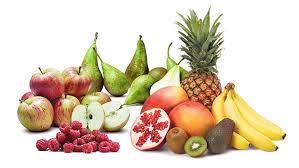 MontagDienstagMittwochDonnerstagFreitagBlevita mit LyonerFrüchteReiswaffelScheibenkäseFrüchteSt.GallerbrotBündnerfleischFrüchteMozzarellaCherrytomatenFocacciaFrüchteButterbrezelFrüchte